                                        2024 YILI BURSLULUK SINAVI HAKKINDASınava 5,6,7 ve 8. sınıf öğrencileri başvurabilir. Başvuru tarihi                              13  ŞUBAT – 1 MART tarihleri arasındadır. Sınav tarihi 21 NİSAN 2024 saat 10:00’dır.Sınava başvuru sadece veliler tarafından yapılacaktır.Başvuru için ailede yaşayan her fert için 2023 yılında kişi başına 111.600TL’den az gelir olması gerekir. Yani:Ailede yaşayan kişi sayısı 3 ise: 334.800 TLAilede yaşayan kişi sayısı 4 ise: 446.400 TLAilede yaşayan kişi sayısı 5 ise: 558.000 TLAilede yaşayan kişi sayısı 6 ise: 669.600 TL’den fazla gelir olmaması gerekir.Gelir hesabında evde yaşayan herkesin geliri esas alınır.Anne-baba memur ise: 2023 yılına ait 12 aylık e-devletten alacakları maaş bordroları,Anne-baba emekli ise: 2023 yılına ait 12 aylık bankadan alacakları maaş döküm cetveli,Anne-baba esnaf ise: 2023 yılına ait 12 aylık muhasebecilerinden alacakları ıslak imza ve kaşeli gelir matrahı belgesi,Anne-baba SGK’lı işçi ise: 2023 yılına ait 12 aylık çalıştıkları şirketin muhasebesinden alınacak ıslak imzalı ve mühürlü maaş cetveli dökümü,Anne-baba işsiz veya serbest çalışan ise: 2023 yılına ait 12 aylık  SGK’dan alacakları Prim Matrahı dökümü belgesini,Anne-baba çiftçi ise: 2023 yılına ait 12 aylık ÇKS kayıt ve gelir belgesini İlçe Tarımda alacaklar.Velilerin bunun dışında muhtarlık, kaymakamlık, nüfus dairesi gibi yerlere gitmelerine gerek yoktur.Yukarıda bahsedilen gelirlerinin haricinde herhangi bir geliri olan velimiz o gelirini beyan etmekle yükümlüdür. Beyan etmediği takdirde tüm sorumluluk veliye aittir.Tüm başvurular okulda e-okul sistemi üzerinden yapılacaktır.           İOKBS Başvuru ve Uygulama Kılavuzu 2024-NAMIK KEMAL ORTAOKULU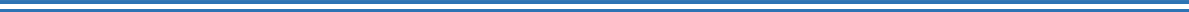 